Środa: MOJA RODZINATemat dnia: Kwiaty dla mamyWitajcie Motylki!1. „Dziękuję mamo! Dziękuję tato!”- słuchanie piosenki.https://www.youtube.com/watch?v=j09kDRPi3tEDziękuję Mamo! Dziękuję Tato!Uczyliście mnie chodzić                           Uczyliście mnie mówić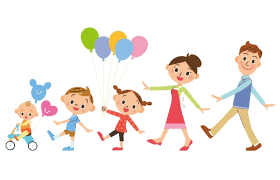 Jak się zachowywaćJak zwracać się do ludziJa mogę na Was liczyćWiem, że mi pomożecieNajlepszych mam rodzicówNa całym wielkim świecieDziękuję mamo, dziękuję tato,Za każdą zimę, za każde latoDziękuję mamo, dziękuję tatoZa to, że macie dla mnie czasBardzo kocham WasA najpiękniejsze chwileSą kiedy mnie tulicieDajecie mi buziakiIdziemy tak przez życie.Co mogę dla Was zrobić?Jak mogę się odwdzięczyćJesteście w moim sercuBędziecie w mej pamięci.2. Posłuchaj piosenki jeszcze raz, spróbuj  ją zaśpiewać.3.  „Moja mama”- słuchanie wiersza Anny Surowiec.Krysia- to moja mama kochana,
troszczy się o mnie od rana.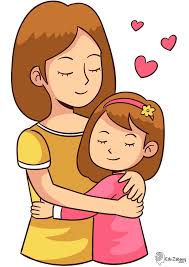 Ma jasne włosy                                             
i zielone oczy
i co dzień mnie budzi
jej uśmiech uroczy.Kocham ją bardzo
za ciepło, oddanie
i dlatego prezent 
przygotuję dla niej.Mocno ją uściskam
i życzenia złożę,
a na jej kolanach
kwiatuszki położę.4. Rozmowa na temat wiersza:Jak ma na imię mama dziewczynki?Jakiego koloru ma oczy?Dlaczego dziecko chce przygotować dla niej prezent?Co dziecko położy na kolana mamy?5. „Kwiaty dla mamy”- zabawa dydaktycznaNa początek dzieci wycinają kwiaty umieszczone poniżej. Następnie rodzic czyta dziecku polecenie:Ala kupiła w kwiaciarni pięć czerwonych kwiatów i pięć niebieskich. Ile będzie miała kwiatów w bukiecie?Michał zrobił bukiet dla mamy. Wybrał cztery niebieskie kwiaty i trzy czerwone. Ile kwiatów ma bukiet zrobiony przez Michała?Ola wybrała do bukietu cztery czerwone kwiaty. Pani kwiaciarka dołożyła jeszcze kilka niebieskich i powstał bukiet z dziesięciu kwiatów. Ile niebieskich kwiatów dołożyła pani kwiaciarka? Tworzymy różne propozycje według wzoru.Dzieci wykonują działania na papierowych kwiatach, a następnie przeliczają je i podają rozwiązanie. 6. „Liczymy kwiaty”- karta pracy „Pięciolatek- Razem poznajemy świat” cz.4, str. 21Dzieci nazywają i liczą kwiaty w każdej ramce. Na szarych polach rysują tyle kropek, ile jest kwiatów razem we wszystkich wazonach. Przeliczają i wskazują, w której ramce jest ich najwięcej. Na zakończenie kolorują kwiaty i ozdabiają wazon według własnego pomysłu.7. „Kwiaty”- układanie z mozaiki geometrycznej Z kolorowych kartek wytnij różne figury geometryczne: koła, trójkąty, kwadraty, prostokąty. Następnie ułóż z nich kwiaty według własnego pomysłu. Poniżej zobaczcie na wzór.Miłej zabawypani Renia i pani Gabrysia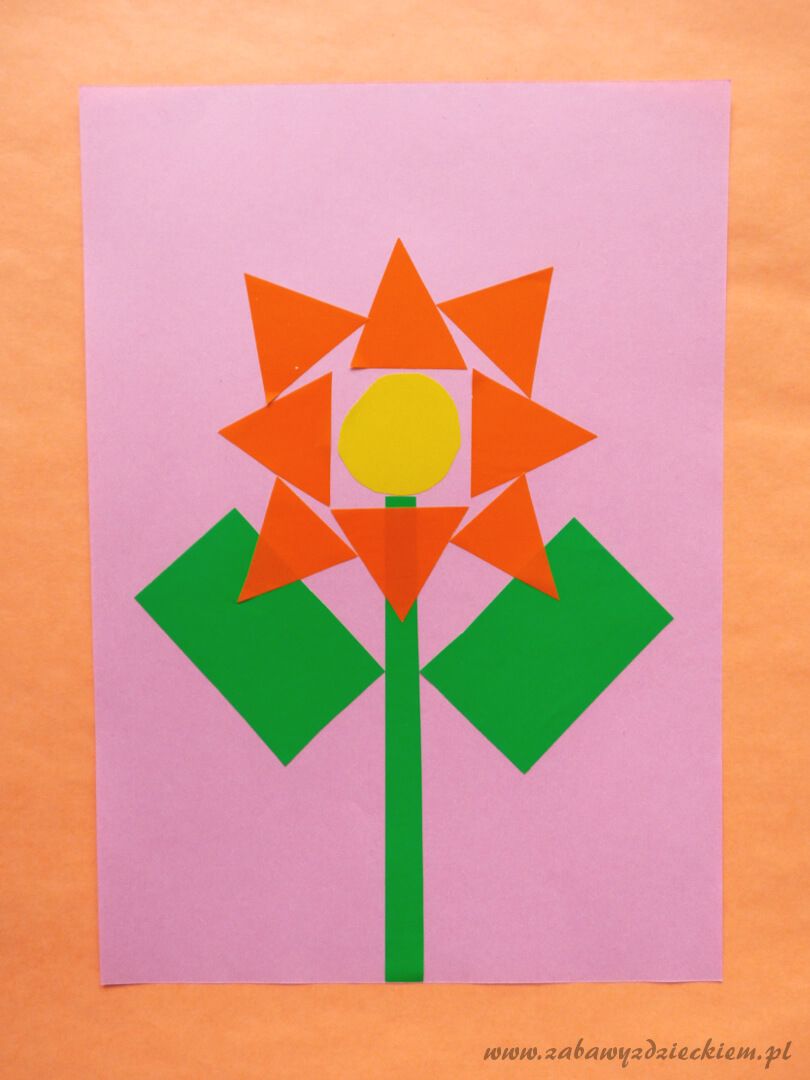 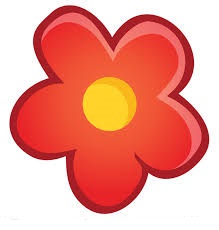 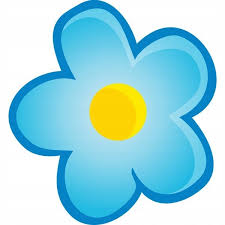 